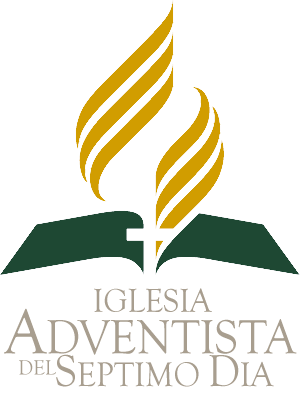 Iglesia Adventista del Séptimo DíaAsociación Venezolana Sur OccidentalDepartamento de Ministerio Infantil y del AdolescentePrograma 13er Sábado. III Trimestre Serie A24 de Septiembre 2016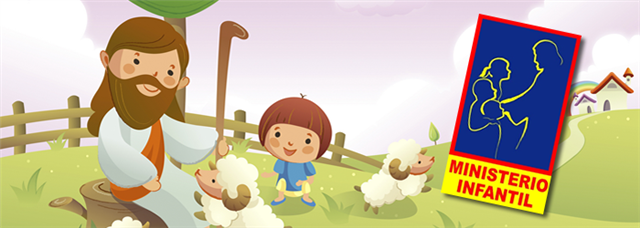 Recomendaciones Generales:Reúna a las maestras y todo su equipo de trabajo para la organización del programa.Divida las partes y forme las comisiones (decoración, plataforma, especiales, entre otros).Reúna a los padres para contar con su apoyo en los ensayos que le corresponde a cada niño.Reúna a los niños también para explicarles lo que se espera de ellos, y demuéstreles que usted confía en sus talentos y sus capacidades.Lo más importante es que todos los niños puedan participar  en la oración, porque es el secreto del éxito en todo lo que hacemos (Cuna, Infantes, Primarios , Menores y Adolescentes).Debes usar himnos del Himnario, y para los especiales los cantos deben ser con palabras y ritmo que llame a la adoración.No utilice cantos compuestos por otra denominación, o con música compuesta para otras canciones mundanas.Oremos y dediquemos nuestras vidas a Dios;  para que este programa sea para su honra  y gloria  y para que los dones y talentos de nuestros niños sean dedicados al servicio de Dios en este programa.Doy  gracias a Dios por personas consagradas como ustedes que se esmeran en cumplir su voluntad.Que el Señor las siga bendiciendoKarina Castillo de PalacioDep. Ministerio Infantil y del Adolescente.AVSOc.-ProgramaciónDecoración: Utilice elementos de la naturaleza como árboles y plantas de diferentes tamaños, de fondo se puede recrear con diferentes materiales un paisaje con un arroyo. En otro espacio de la plataforma ambiente con un escritorio , simulando un estudio de grabación.  También  use como parte de la decoración, un pequeño rincón misionero con las banderas de los países que conforman la División de África Centro Oriental, en donde se irán colocando las ofrendas de décimo tercer sábado. Servicio de canto: Dos niños de la división de menores dirigirán los cantos. Se recomienda usar el vestuario típico de la región. (Ver guía trimestral)Introducción y oración: La coordinadora de los niños agradecerá a Dios por el trabajo realizado durante el  II trimestre del 2016  e invitará a los padres para que sigan apoyando a sus niños y a los maestros en las divisiones infantiles. Bienvenida: Un (a) menor sale vestida con traje un típico de África y dice: “Alabado sea Dios que nos regala este hermoso día, para darles a conocer las actividades que realizamos en nuestros departamentos. Dios les bendiga a todos y reciban una especial bienvenida. Lectura Bíblica: ¨Mi Dios pues, suplirá toda necesidad vuestra, conforme a su gloriosa riqueza en Cristo Jesús¨ Filipenses 4:19Personajes: Niño de Menores: Reportero 1Niña y Niña de Primarios: Vestidos con el traje regional de Juba.Nino de Primarios: Reportero 2 y Camarógrafo.Niño Primario: SauloNiño Jardín de Infantes: ElíasCuna: CuervosObservaciones: a.-La cámara del camarógrafo se puede hacer con una caja de cartón, y el lente de cámara puede ser un tubo de papel higiénico. Pintar de negro.b.- El reportero 1 sentado en un escritorio, vestido con saco.c.- Saulo y Elías vestidos con túnicas.Desarrollo: Entra el reportero con el camarógrafo.Camarógrafo: (Cuenta en voz alta) 1…2…3.. ¡Estamos al Aire!Reportero 1: (Con Entusiasmo) Buenos días tengan todos nuestros espectadores, en este bello dia de sábado, disfruten este rico clima que Dios nos regala, siéntanse cómodos, les invito a estar atentos para estas noticias y  entrevistas que tendremos con grandes personajes, cantos, especiales y mucho más…Sean Bienvenidos al NOTIBLIBLICO.(Mientras el reportero habla, el personaje de Elías debe ir tomando su lugar en la plataforma, sentándose cerca de un arroyo)Primera Noticia del dia, hay hambre en Israel y la gente no tiene alimentos para comer. El profeta Elías le dijo al Rey Acab que Dios no mandaría lluvia en los próximos años. Y la pregunta es ¿Dónde se encuentra el profeta Elías?Porque el rey Acab lo busca.(Atrás o a un costado se encuentra Elías cerca de un arroyo, y los cuervos entran con pan en su pico)Reportero 2: (Cerca de Elías) ¡Hola nombre del niño(a)!  Nos encontramos en el arroyo de Querit.¡Impresionante! ¡Dios esta con el profeta Elías, pues él es alimentado por unos cuervos! Y se escuchan unos canticos con voces melodiosas que alaban a Dios. (Niños de infantes cantan especial)Reportero 1: ¡Qué hermosa Alabanza! Dios le dio a Elías lo que necesitaba y a nosotros nos da lo que necesitamos porque nos ama mucho: Recuerda:  DIOS NOS AMA Y NOS DA TODO LO QUE NECESITAMOS(Nos enlazamos a otro lugar. Nombre del niño(a)  reportero(a)Reportero 2: ¡Vaya sorpresa! Me encuentro con Pablo (Pablo al lado del reportero), que esta a punto de Zarpar para Chipre, tiene un poco de prisa, pero cuéntanos Pablo ¿Cómo es que después de ser un perseguidor de Cristianos, ahora formas parte de ellos? Pablo relata su conversión basada en Hechos 22: 3 -16. (Sus propias palabras)Reportero 2: Muchas gracias pablo por tu tiempo, que tengas buen viaje.  (Dándole una palmada en la espalda, pablo se retira cargando una mochila en la espalda) Esto es para Notibíblico, continuamos contigo (Nombre del reportero 1)Reportero 1: ¡Asombrosa historia de Pablo! Que fue trasformado completamente por Dios, pues nueva creatura es.  En esta mañana permitamos que Dios viva en nosotros y podamos ser mensajeros de Cristo.Las personas de otras partes del mundo, adoran en diferentes lugares a Dios, algunos se reúnen al aire libre. Nuestras ofrendas se utilizan muchas veces para construir iglesias en otras partes del mundo. Tenemos un invitado especial aquí , en Notibíblico, que viene desde la División de África Centro Oriental. Entrega la ofrenda y explica los proyectos Misioneros.Construir dormitorios y un comedor en la Universidad adventista de África Central, en Kigali, Ruanda.PROYECTO INFANTIL: Hacer un ¨Refugio de Corderitos¨ en la Iglesia central de Juba, Sudan del Sur.Reportero 1: Nuestras ofrendas ayudan a la gente a aprender acerca de Jesús, apoya a muchos hospitales, escuelas,  y otras instituciones, demostrando que nos interesan sus necesidades.Gracias por su atención prestada al Notibíblico, me despido dejando con ustedes a nuestros amigos con este hermoso canto. Dios les bendiga. ¡Nos Vemos Pronto!Canto Especial por los Primarios y Menores.Versículos de Memoria: Oración Final: Directora de Ministerio Infantil y del Adolescente de la Iglesia.